Publicado en Madrid el 17/12/2021 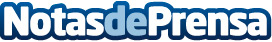 Fundación Línea Directa lanza un calendario solidario por las personas con daño cerebral y sus familiasLos protagonistas del calendario son 12 medallistas olímpicos y paralímpicos de Tokio 2020, que aparecen en las fotos junto a 12 personas usuarias de la Federación Española de Daño Cerebral (FEDACE). La acción persigue mostrar la apuesta por la inclusión de la discapacidad de Fundación Línea Directa, muy especialmente de la derivada de los accidentes de tráfico, dotándola de mayor visibilidad y ayudando a concienciar a la sociedad sobre este problemaDatos de contacto:IRENE BALLESTEROS PÉREZ669151268Nota de prensa publicada en: https://www.notasdeprensa.es/fundacion-linea-directa-lanza-un-calendario Categorias: Nacional Fútbol Sociedad Tenis Seguros Solidaridad y cooperación Otros deportes http://www.notasdeprensa.es